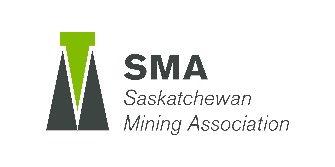 Saskatchewan Mining Association 3rd Biennial Environmental ForumA. Introduction

The mission of the Saskatchewan Mining Association (SMA) is to advance a safe, sustainable and globally competitive exploration and mining industry in Saskatchewan that benefits all residents of the province. Role of the SMA:The SMA represents the mining industry with Government agencies, both Provincial and Federal, to ensure safe, responsible and sustainable mineral resource development in Saskatchewan.We engage the public by developing information programs that increase our collective knowledge of the important role mining has in our province, and all of Canada.We work with members to encourage, organize and coordinate study of and research into a wide range of topics, including the health, safety, and environmental impact of responsible mineral development, and our relationship with other industries and the economy.The SMA works closely with our provincial counterpart associations, with the Mining Association of Canada, the Prospectors and Developers Association of Canada and the Mining Industry Human Resources Council. Our commitment to ongoing research and education connects us with colleges, universities and research organizations.The SMA may be justly regarded as the voice of the Mining Industry in Saskatchewan.
The 3rd Biennial SMA Environmental Forum is being held at the Saskatoon Inn in the beautiful city of Saskatoon, Saskatchewan on October 17-18, 2018.The format for the forum is a technical conference (concurrent sessions), which will be held over two full days. One or two workshops will take place (SMA members only) on Tuesday October 16th. The forum is open to SMA members, government, consultants, environmental lawyers and select university students. A Networking/Welcome Reception will be held in the Exhibitor Area from 4:30pm – 6:00pm on October 16th.  Registration for the Forum will be made available through the SMA website at SMA Environmental Forum 2018B. Themes
The themes for the 2018 forum may include:TAILINGS AND MINE WASTE MANAGEMENT ENVIRONMENTAL MANAGEMENT AND BEST PRACTICESCLIMATE CHANGEENVIRONMENTAL MONITORINGDECOMMISSIONING AND RECLAMATIONGROUNDWATER AND SURFACE WATER MANAGEMENTENERGY AND RESOURCE MANAGEMENTWATER AND ENERGY SECURITYBIODIVERSITY AND WILDLIFE MANAGEMENTRISK MANAGEMENTREGULATORYCORPORATE SOCIAL RESPONSIBILITYENVIRONMENTAL INCIDENTSSTAKEHOLDER ENGAGEMENT AND INDIGENOUS TRADITIONAL KNOWLEDGE
Papers on these topics will be considered for presentation at the SMA Environmental Forum if they are clearly relevant to the themes noted above. A Programme Committee consisting of representatives from SMA member companies will be responsible for the selection of papers, the arrangements of forum sessions and the overall scientific content of the forum. C. Presenters

All persons wishing to provide an oral presentation at the forum will be required to register for the forum. See section D for additional requirements for authors/presenters.

D. Submission of Abstracts

Authors wishing to present a paper (oral presentation) or poster during this forum must submit an abstract in electronic format (no paper copies), directly to the SMA. An Abstract Template has been made available for prospective presenters. The abstracts must be e-mailed to Brad Sigurdson bsigurdson@saskmining.ca no later than Tuesday May 22, 2018. No other form of submission will be accepted.Papers must present original work on any of the forum themes listed above. In particular, papers on subjects covered by the same authors at previous SMA Environmental Forums must only present results obtained since those already reported, and this should be indicated in the abstract.Abstracts must also be submitted using the Abstract Template by those wishing to make a presentation without providing a formal paper and by those wishing to present a poster. Abstracts for presentations and posters must also be e-mailed to Brad Sigurdson bsigurdson@saskmining.ca no later than Tuesday May 22, 2018. No other form of submission will be accepted.E. Papers and Forum Proceedings

E.1. Acceptance of Papers/Presentations/Posters

Authors will be notified by email by June 29, 2018 as to whether their papers have been accepted for oral presentation or for poster presentation and will be provided with additional information regarding the forum prior to August 2018.
E.2. Submission of Papers/Presentations/Posters

Specifications and instructions for the layout and electronic format of the papers, presentations as well as for the preparation of posters have been posted on the SMA Environmental Forum website (Format for Papers, Format for Presentations and Format for Posters). Papers must be submitted to Brad Sigurdson bsigurdson@saskmining.ca. The deadline for electronic submission of the full papers in PDF format is Friday September 28, 2018. The SMA will not accept regular papers submitted after the deadline. The deadline for electronic submission of the presentation in PPT/PPTX format is Monday October 15, 2018. Presenters are encouraged to submit their presentations as soon as possible. Changes to submitted presentations will be accepted until the October 15th deadline. 

E.3. Format for Papers, Presentations and Posters

See the SMA Environmental Forum Website: Format for Papers, Format for Presentations and Format for Posters

E.4. Publication of proceedings

Papers will be posted on the SMA website as unedited proceedings in PDF format by December 2018. Authors should note that material which was not presented at the forum orally or in the form of a poster will not be included in the proceedings.Presentations will be posted on the SMA website as unedited presentations in PDF format by December 2018. The Programme Committee acknowledges that some presented information may be provided by a third party, and as such, the SMA will accept presentations that have been modified from their originally presented form, where authors receive prior approval from the SMA from Brad Sigurdson at bsigurdson@saskmining.ca. All other presentations will be posted on the SMA website as presented at the forum.   
F. Forum Registration and Communication with the SMA

All persons wishing to participate in the forum are requested to register online in advance by visiting the SMA website at SMA Environmental Forum 2018.  

Questions regarding the forum may be directed to Brad Sigurdson, SMA Vice President – Environment, Safety and Regulatory Affairs at bsigurdson@saskmining.ca

G. Distribution of Documents

A Preliminary Programme and Preliminary Book of Abstracts will be posted on the Environmental Forum Website as soon as possible.

The Final Programme and the Final Book of Abstracts will posted on the Environmental Forum Website by November 16, 2018. 
H. Working Language

The working language of the forum will be English. No simultaneous interpretation will be provided.

I. Accommodation

The forum is being held at the Saskatoon Inn (http://www.saskatooninn.com/). Detailed information on accommodation and other administrative details will be made available on the SMA Environmental Forum 2018 website well in advance of the forum.

J. Exhibitions

Space will be available for commercial vendors’ displays/exhibits during the forum. Exhibitor opportunities will be on a first come, first accepted basis once exhibitors from the previous forum have been provided with the opportunity to once again exhibit at this event. Original exhibitors will be given until Tuesday May 22, 2018 to consider their participation. Exhibitor opportunities will be open to others on Wednesday May 23, 2018. The Exhibitor Opportunities brochure/application form can be downloaded and returned to Brad Sigurdson at bsigurdson@saskmining.caK. SponsorshipSponsorship opportunities will be made available on a first come, first accepted basis once sponsors from the previous forum have been provided with the opportunity to once again sponsor this event. Original sponsors will be given until Tuesday May 22, 2018 to consider sponsorship. Sponsorship will be open to others on Wednesday May 23, 2018. The Sponsorship Opportunities brochure/application form can be downloaded and returned to Brad Sigurdson at bsigurdson@saskmining.ca
L. SMA Environmental Forum 2018 Website

Participants are encouraged to visit the SMA Environmental Forum 2018 website to register and to regularly to check for new or updated information. 